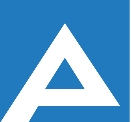 Agenţia Naţională pentru Ocuparea Forţei de MuncăLista candidaţilor care au promovat proba scrisă și sunt admişi la interviuAgenţia Naţională pentru Ocuparea Forţei de MuncăNr. d/oNume, PrenumeComentariiSecția ocuparea forței de muncă Leova Secția ocuparea forței de muncă Leova Secția ocuparea forței de muncă Leova 1.Vîzdoagă MaiaInterviul va avea loc la data 11.04.2022, ora 13.30, Sala de ședințe